INDICAÇÃO Nº 5135/2018Sugere ao Poder Executivo Municipal a realização de manutenção nos suportes quebrados e troca de diversas lâmpadas queimadas na Praça Pública, localizada entre as Ruas Guaianazes, Eduardo Camargo, Tupis e Antônio Evaristo de Paula , no bairro Jardim Santa Rita, neste município.Excelentíssimo Senhor Prefeito Municipal, Nos termos do Art. 108 do Regimento Interno desta Casa de Leis, dirijo-me a Vossa Excelência para sugerir ao setor competente que, promova a realização de manutenção nos suportes quebrados e troca de diversas lâmpadas queimadas na Praça Pública, localizada entre as Ruas Guaianazes, Eduardo Camargo, Tupis e Antônio Evaristo de Paula , no bairro Jardim Santa Rita, neste município. Justificativa:Este vereador foi procurado por munícipes, solicitando a manutenção nos suportes das  lâmpadas que estão quebrados e troca de diversas lâmpadas queimadas no referido local, pois os suportes encontram-se quebrados e as lâmpadas queimadas há muito tempo, causando insegurança á população, uma vez que o local é frequentado por crianças e moradores do bairro, tanto no período diurno e noturno para prática de atividade física, devido o local estar sem nenhuma iluminação os moradores e frequentadores do local acabam evitando utilizar o espaço, uma vez que estão se sentindo inseguros..Plenário “Dr. Tancredo Neves”, em 12 de novembro de 2.018.JESUS VENDEDOR-Vereador / Vice Presidente-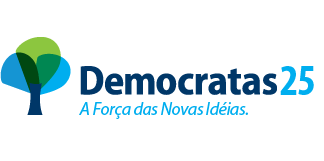 